【重建课】-潢川二中-刘清铭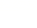 第十课　　法律伴我们成长第一框　　《法律为我们护航》【目标导航】1、理解未成年人的健康成长离不开法律的特殊保护；2、知道我国保护未成年人健康成长的两部专门法律的名称，体会家庭保护、学校保护、社会保护、司法保护给予我们的关爱；3、培养认识和判断违反未成年人保护法的现象和行为的能力。【重点难点】重点：我们需要特殊法律的保护；难点：感受法的关爱；【自学自测】1、未成年人含义或我国未成年人保护法保护的对象是什么?2、为什么未成年人需要给予特殊保护?3、我国法律对未成年人进行怎样的特殊保护?4、我们怎样珍惜法律给予的特殊保护?【教学过程】【旧知回顾】1.法律的特征是什么？ ①法律是由国家制定或认可的。 ②法律是由国家强制力保证实施的。 ③法律对全体社会成员具有普遍约束力。2.生活与法律有什么关系？ 生活与法律息息相关（生活离不开法律）。3.法律有什么作用？ ①规范作用　　 ②保护作用2016年4月3日，临沧市某网站上发布了数张一名9岁男童遍体鳞伤，遭养母虐待的照片，引发了一场轩然大波。几天后，养母李某被公安机关以涉嫌故意伤害罪刑事拘留，临沧市临翔区检察院以李某涉嫌故意伤害罪，向临翔区法院提起公诉。    2016年9月30日下午2点，临翔区人民法院作出一审宣判：被告人李某犯故意伤害罪，被判处有期徒刑六个月。想一想：材料表明了谁保护了未成年人的合法权益？【视频感悟】（失职监护人 将被撤销监护权）【讲授新课】第一框　　法律为我们护航 ★合作探究Ｐ95提出问题：1、未成年人含义或我国未成年人保护法保护的对象是什么?点拨：未满十八周岁的公民。★Ｐ95在生活中，作为未成年人的我们还享受哪些特殊的保护和关爱？如：①禁止未成年人进网吧；②设立少年法庭，不公开审理未成年人犯罪案件。第一环节　　我们需要特殊保护★少年儿童是我们伟大祖国的希望、我们伟大民族的希望　　　——习近平保护）★合作探究Ｐ95提出问题：2、为什么未成年人需要给予特殊保护?（学生讨论回答）①未成年人身心发育尚不成熟，自我保护能力较弱，辨别是非能力和自我控制能力不强，容易受到不良因素的影响和不法侵害；②未成年人的生存和发展事关人类的未来，对他们给予特殊关爱和保护，已经成为人类的共识。③保护未成年人的合法权益，是人类文明和社会进步的应有之义。（点出：其中第一个观点又是未成年人容易受到伤害的原因！）★合作探究Ｐ96提出问题：※怎样才能使未成年人免受伤害？※点拨：　加强对未成年人的家庭保护、学校保护、社会保护和司法保护，未成年人自己也要加强自我保护，增强辨别是非能力和自我控制的能力，减少不良因素和不法侵害的发生。（强调：要求全社会行动起来！）第二环节　　感受法的关爱提出问题：（我来说说）★未成年人享受到哪些法律保护？专门保护未成年人健康成长的法律又有哪些？未成年人保护法、预防未成年人犯罪法（两部特殊法律）。其他法律：宪法、婚姻法、义务教育法等。★合作探究Ｐ98提出问题：★我们未成年人受到法律的特殊保护，是不是违背了“法律面前一律平等”的原则？点拨：不违背。因为：未成年人是弱势群体，其身心发育尚不成熟，自我保护能力较弱，辨别是非能力和自我控制能力不强，容易受到不良因素的影响和不法侵害，需要给予特殊的保护。这正是“法律面前一律平等”的体现。身边时有侵害：谁来保护我？？？提出问题：　　3、我国法律怎样对未成年人进行特殊保护?点拨：（1）颁布法律：①专门法律:我国颁布了未成年人保护法、预防未成年人犯罪法等专门法律,给予未成年人特殊关爱和保护。②其他法律:我国宪法和婚姻法、义务教育法等法律,都对保护未成年人作出了特别规定。（2）明确保护主体：保护未成年人,是国家机关、武装力量、政党、社会团体、企业事业组织、城乡基层群众性自治组织、未成年人的监护人和其他成年公民的共同责任。（3）设置“四道防线”：家庭保护、学校保护、社会保护和司法保护四位一体,构筑起保障未成年人合法权益的四道防线。※四道防线”的规定※★家庭保护的规定★①抚养、教育、监护子女，不得虐待、遗弃未成年子女；②尊重未成年人的受教育权；③以正确的思想、品行和方法教育子女。★学校保护的规定★①全面贯彻国家的教育方针；②尊重未成年人的人格尊严，不得随意开除学生；③保护学生在学校的人身安全与健康。★社会保护的规定★①不得招用童工；②网吧、酒吧等不适合未成年人活动的场所，不得允许其进入；③禁止向未成年人传播不健康文化。★司法保护的规定★①设立少年法庭，不公开审理未成年人犯罪案件；②对违法犯罪的未成年人实施教育、感化、挽救的方针，坚持教育为主、惩罚为辅的原则；③做好刑满释放未成年人的安置工作。★合作探究Ｐ99提出问题：※你如何看待小强的父母和网吧老板的行为？点拨：小强的父母和网吧老板的行为都是错误。※针对父母的行为，小强可以向谁求助？点拨：可以向老师、村委会、派出所、民政局等求助。※如果你是小强的同学，你愿意给他提供哪些帮助？点拨：①帮他补课；②劝他不再跟“哥们儿”混；③劝他父亲不要再打骂他；④将他家的情况告诉老师，请老师给予他帮助。启示：珍惜受教育权利、履行受教育义务。提出问题：4、我们怎样珍惜法律给予的特殊保护?或未成年人在享受特殊保护的同时，要注意什么？点拨：①珍惜自己的权利,依法行使自己的权利。②尊重和维护他人的权利自觉履行公民应尽的义务。【收入平台】法律为我们护航我们需要特殊保护①身心发育不成熟　②自我保护能力弱　③事关人类的未来二、感受法的关爱①专门法律　②保护主体　③四道防线【学效检测】1.让校车享有优先权，这是一种文明的体现，是我们对下一代、对未来的生命尊重与安全承诺。这体现了对未成年人的（ 　　）A．家庭保护	　B．学校保护	　C．司法保护	D．社会保护2.全国人大定期开展对未成年人保护法等法律的执法检查,维护未成年人的合法权益。我国未成年人保护法的保护对象是　(　　)A.在校大学生	B.家庭困难的人C.有残疾的成年人 D.未满18周岁的公民3.2016年3月28日,是全国第21个中小学生安全教育日,全国各地中小学校围绕“强化安全意识,提升安全素养”的主题,广泛开展安全教育宣讲和应急演练等活动。这是因为：①中小学生自我保护能力较弱　②中小学生没有辨别是非能力③中小学生社会生活经验相对缺乏　④中小学生的健康成长事关民族的未来A.①②③④	B.①②③	C.②③④	D.①③④4.为了保护未成年人的合法权益,我国制定的专门法律有　(　　)①宪法	②未成年人保护法　　③义务教育法		④预防未成年人犯罪法A.①②		B.②③	　C.③④		D.②④5、(2016•海南学业考)2016年3月开始,海南省启动了学校工程消防安全问题专项整治行动。这体现对我省青少年的　(　　)A.学校保护	B.社会保护　　C.家庭保护	D.司法保护